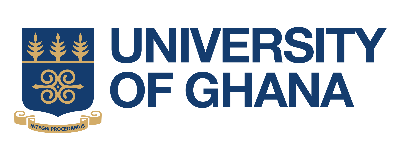         OFFICE OF RESEARCH, INNOVATION AND DEVELOPMENT        Ethics Committee for the Humanities (ECH)REQUIREMENTS Please complete all sections of this form.A cover letter addressed to the ECH Chair should be attached to this form.A revised proposal should be attached to this form where applicable.  Submit softcopies of the documents as a single PDF file to the ECH Office via the email address ech@ug.edu.gh in the following order:Cover letterProtocol Amendment FormRevised proposal (where applicable) Please do not fill this section (For official use only)Official Use OnlyProtocol numberPROTOCOL AMENDMENT FORM Section A- BACKGROUND INFORMATIONTitle of Study:                        Principal Investigator:Study start date:Certified Protocol NumberAnticipated end date:Section B– PROPOSED AMENDMENTAmendment type (e.g., Protocol amendment, modification of consent, etc.)Proposed by:Detailed reason(s) for change:Will change increase risks to participants in any waySection C– SIGNATUREName of Principal Investigator:Name of Principal Investigator:Contact Address: Contact Address: Email:Phone No:Signature:            Date:Reviewed By:Date Reviewed:Comments:Action(s):